Comité du développement et de la propriété intellectuelle (CDIP)Vingt-quatrième sessionGenève, 18 – 22 novembre 2019Committee on Development and Intellectual Property (CDIP)Twenty-Fourth SessionGeneva, November 18 to 22, 2019DEUXIème LISTE PROVISOIRE DES PARTICIPANTS/SECOND PROVISIONAL LIST OF PARTICIPANTS*établie par le Secrétariat/prepared by the SecretariatI.	ÉTATS/STATES(dans l’ordre alphabétique des noms français des États)/(in the alphabetical order of the names in French of the States)AFGHANISTANSoman FAHIM (Ms.), Second Secretary, Permanent Mission, GenevaFareed Ahmad ROUDWALL (Mr.), Market Access Negotiator, Permanent Mission of Afghanistan to the World Trade Organization (WTO), GenevaAFRIQUE DU SUD/SOUTH AFRICAJetane CHARSLEY (Ms.), Director, National Intellectual Property Management Office (NIPMO), Department of Higher Education, Science and Technology, PretoriaElmary BUIS (Ms.), Deputy Director, National Intellectual Property Management Office (NIPMO), Department of Science and Innovation, PretoriaKerry FAUL (Ms.), Head, National Intellectual Property Management Office (NIPMO), Department of Science and Innovation, PretoriaMandla NKABENI (Mr.), First Secretary, Permanent Mission, GenevaALBANIE/ALBANIALaura LIGORI (Ms.), Head, Sector of Monitoring, Copyright Directorate, Ministry of Culture, TiranaALGÉRIE/ALGERIAZakia BOUYAGOUB (Mme), directrice des marques, dessins, modèles et appellations d’origines par intérim, Institut national algérien de la propriété industrielle (INAPI), Ministère de l’industrie et des mines, AlgerMohamed BAKIR (M.), premier secrétaire, Mission permanente, GenèveALLEMAGNE/GERMANYTim WERNER (Mr.), Judge, Federal Ministry of Justice and Consumer Protection, BerlinANGOLAAlberto GUIMARÃES (Mr.), Second Secretary, Permanent Mission, GenevaARGENTINE/ARGENTINABetina Carla FABBIETTI (Sra.), Secretaria de Embajador, Misión Permanente, GinebraAUSTRALIE/AUSTRALIAJulia PRICE (Ms.), Acting Assistant Director, International Policy and Cooperation, IP Australia, DownerAZERBAÏDJAN/AZERBAIJANNatig ISAYEV (Mr.), Chief of Staff, Intellectual Property Agency of the Republic of Azerbaijan, BakuBAHAMASBernadette BUTLER (Ms.), Minister-Counsellor, Permanent Mission, GenevaBANGLADESHShameem AHSAN (Mr.), Ambassador, Permanent Representative, Permanent Mission, GenevaMd. Mahabubur RAHMAN (Mr.), First Secretary, Permanent Mission, GenevaBARBADE/BARBADOSDwaine INNISS (Mr.), First Secretary, Permanent Mission, GenevaBOLIVIE (ÉTAT PLURINATIONAL DE)/BOLIVIA (PLURINATIONAL STATE OF)José Antonio GUAMÁN DEHEZA (Sr.), Director, Dirección de Propiedad Industrial, Ministerio de Desarrollo Productivo y Economía Plural, La PazBRÉSIL/BRAZILLais LOREDO GAMA TAMANINI (Ms.), Third Secretary, Permanent Mission to the World Trade Organization (WTO), GenevaBURKINA FASOMireille SOUGOURI KABORE (Mme), attachée, Mission permanente, GenèveBURUNDIEmmanuel MBONIHANKUYE (M.), directeur, Direction générale de l’industrie, Ministère du commerce, de l’industrie et du tourisme, BujumburaNadine NDAYIZEYE (Mme), directrice, Direction de l’Office burundais du droit d’auteur et des droits voisins (OBDA), Ministère de la culture et des sports, BujumburaDéo NIYUNGEKO (M.), directeur, Direction de la propriété industrielle, Ministère du commerce de l’industrie et du tourisme, BujumburaAimable Christian NTIGURA (M.), conseiller, Direction de l’Office burundais du droit d’auteur et des droits voisins (OBDA), Ministère de la culture et des sports, BujumburaCAMEROUN/CAMEROONThéophile Olivier BOSSE (M.), deuxième conseiller, Mission permanente, GenèveCelestin SIETCHOUA DJUITCHOKO (M.), conseiller, Division des affaires juridiques, Ministère des arts et de la culture, YaoundéCANADASaida AOUIDIDI (Ms.), Acting Chief, International Affairs, Canadian Intellectual Property Office (CIPO), GatineauAmélie B. GOUDREAU (Ms.), Trade Policy Officer, Intellectual Property Trade Policy Division, Global Affairs, OttawaNicolas LESIEUR (Mr.), First Secretary, Permanent Mission, GenevaCHILI/CHILEAlejandra NAVEA (Sra.), Asesora, Departamento de Propiedad Intelectual, Ministerio de Relaciones Exteriores, SantiagoMaría Catalina OLIVOS BESSERER (Sra.), Abogada, Departamento Internacional y de Políticas Públicas, Instituto Nacional de Propriedad Industrial (INAPI), SantiagoCHINE/CHINALIN Tao (Mr.), Director General, Images Copyright Society of China, BeijingZHAO Xiuling (Ms.), Deputy Director General, National Copyright Administration of China (NCAC), BeijingZHANG Ling (Ms.) Deputy Director, China National Intellectual Property (IP) Administration (CNIPA), BeijingXIANG Feifan (Ms.), Deputy Director, International Affairs Division, Copyright Department, National Copyright Administration of China (NCAC), BeijingFU Zheng (Mr.), Official, Social Services Division, Copyright Department, National Copyright Administration of China (NCAC), BeijingZHANG Wenlong (Mr.), Program Officer, International Affairs Division, Copyright Department, National Copyright Administration of China (NCAC), BeijingCOLOMBIE/COLOMBIAAdriana MENDOZA AGUDELO (Sra.), Embajadora, Representante Permanente, Misión Permanente, GinebraYesid Andrés SERRANO (Sr.), Tercer Secretario, Misión Permanente, GinebraJuan José RUIZ (Sr.), Practicante, Misión Permanente, GinebraCOSTA RICALuis Gustavo ÁLVAREZ RAMÍREZ (Sr.), Subdirector General, Registro Nacional, Ministerio de Justicia y Paz, San JoséCÔTE D’IVOIREKumou MANKONGA (M.), premier secrétaire, Mission permanente, GenèveCROATIE/CROATIAAlida MATKOVIĆ (Ms.), Minister, Permanent Mission, GenevaIrena TUSEK (Ms.), Senior Expert Advisor, European and International Affairs in Intellectual Property Matters, State Intellectual Property Office (SIPO), ZagrebCUBAErnesto VILA GONZÁLEZ (Sr.), Director General, Centro Nacional de Derecho de Autor (CENDA), La HabanaDANEMARK/DENMARKNina LIDMAN (Ms.), Deputy Director, Policy, Legal Affairs and International Projects, Danish Patent and Trademark Office, Ministry of Industry, Business and Financial Affairs, TaastrupSofie Møller NIELSEN (Ms.), Legal Advisor, Danish Patent and Trademark Office, Ministry of Industry, Business and Financial Affairs, TaastrupDJIBOUTIKadra AHMED HASSAN (Mme), ambassadrice, représentante permanente Mission permanente, GenèveÉGYPTE/EGYPTSeif KANDEEL (Mr.), Deputy Assistant to the Foreign Minister, International Specialized Agencies Division, Ministry of Foreign Affairs, CairoÉMIRATS ARABES UNIS/UNITED ARAB EMIRATESAbdelsalam AL ALI (Mr.), Director, Representative of the Office of United Arab Emirates to the World Trade Organization (WTO), GenevaShaima AL-AKEL (Ms.), International Organizations Executive, Office of the United Arab Emirates to the World Trade Organization (WTO), GenevaÉQUATEUR/ECUADORWilson USIÑA (Sr.), Miembro Principal, Órgano Colegiado, Servicio Nacional de Derechos Intelectuales (SENADI), QuitoHeidi VÁSCONES (Sra.), Tercera Secretaria, Misión Permanente ante la Organización Mundial del Comercio (OMC), GinebraESPAGNE/SPAINLucía GUTIÉRREZ GARCÍA (Sra.), Registradora Central de la Propiedad Intelectual, Subdirección General de Propiedad Intelectual, Ministerio de Cultura y Deporte, MadridEva María PÉRTICA GÓMEZ (Sra.), Jefa de Servicio, Departamento de Coordinación Jurídica y Relaciones Internacionales, Oficina Española de Patentes y Marcas, O.A. (OEPM), Ministerio de Industria, Comercio y Turismo, MadridRaúl MALDONADO ZAFRA (Sr.), Consejero Técnico, Subdirección General de Propiedad Intelectual, Ministerio de Cultura y Deporte, MadridRegina VALENZUELA ALCALÁ-SANTAELLA (Sra.), Técnico Superior, Departamento de Coordinación Jurídica y Relaciones Internacionales, Oficina Española de Patentes y Marcas, O.A. (OEPM), Ministerio de Industria, Comercio y Turismo, MadridJuan José LUEIRO GARCÍA (Sr.), Primer Secretario, Misiόn Permanente, GinebraÉTATS-UNIS D’AMÉRIQUE/UNITED STATES OF AMERICAMarina LAMM (Ms.), Attorney-Advisor, Office of Policy and International Affairs, United States Patent and Trademark Office (USPTO), United States Department of Commerce, AlexandriaTodd REVES (Mr.), Attorney, United States Patent and Trademark Office (USPTO), United States Department of Commerce, Texas Regional Office, DallasKristine SCHLEGELMILCH (Ms.), Intellectual Property Attaché, Permanent Mission, GenevaÉTHIOPIE/ETHIOPIATadesse Worku ENGDASEW (Mr.), Director, Intellectual Property Asset Development Directorate, Ethiopian Intellectual Property Office (EIPO), Addis AbabaFÉDÉRATION DE RUSSIE/RUSSIAN FEDERATIONVladislav MAMONTOV (Mr.), Principal Specialist-Expert, International Cooperation Department, Federal Service for Intellectual Property (ROSPATENT), MoscowFINLANDE/FINLANDAnna VUOPALA (Ms.), Government Counsellor, Copyright and Audiovisual Policy, Ministry of Education and Culture, HelsinkiLeena SAASTAMOINEN (Ms.), Senior Specialist, Legal Affairs, Ministry of Education and Culture, HelsinkiIlkka TOIKKANEN (Mr.), Counsellor, Permanent Mission, GenevaFRANCEFrancis GUÉNON (M.), conseiller, Mission permanente, GenèveGAMBIE (LA)/GAMBIA (THE)Alexander DA COSTA (Mr.), Deputy Permanent Representative, Permanent Mission, GenevaGHANACynthia ATTUQUAYEFIO (Ms.), Minister Counsellor, Permanent Mission, GenevaGUATEMALAFlor de María GARCÍA DÍAZ (Sra.), Consejera, Misión Permanente ante la Organización Mundial del Comercio (OMC), GinebraINDE/INDIAAnimesh CHOUDHURY (Mr.), First Secretary, Permanent Mission, GenevaRajendra Kumar LOHIYA (Mr.), Assistant Controller, Patents and Designs, Office of the Controller General of Patents, Designs and Trademarks, Ministry of Commerce and Industry, New DelhiINDONÉSIE/INDONESIAHasan KLEIB (Mr.), Ambassador, Permanent Representative, Permanent Mission, GenevaFaizal Chery SIDHARTA (Mr.), Minister Counsellor, Permanent Mission, GenevaDitya NURDIANTO (Mr.), Counsellor, Permanent Mission, GenevaErry Wahyu PRASETYO (Mr.), Second Secretary, Permanent Mission, GenevaIRAN (RÉPUBLIQUE ISLAMIQUE D')/IRAN (ISLAMIC REPUBLIC OF)Reza DEHGHANI (Mr.), Counsellor, Permanent Mission, GenevaIRAQHind KHALIL (Ms.), Head, Copyright Office, Ministry of Culture, BaghdadJAMAÏQUE/JAMAICASheldon BARNES (Mr.), First Secretary, Permanent Mission, GenevaJAPON/JAPANYuki SHIMIZU (Mr.), Director, Multilateral Policy Office, International Policy Division, Policy Planning and Coordination Department, Japan Patent Office, TokyoMasaki EMA (Mr.), Deputy Director, Multilateral Policy Office, International Policy Division, Policy Planning and Coordination Department, Japan Patent Office, TokyoKosuke TERASAKA (Mr.), First Secretary, Permanent Mission, GenevaHiroki UEJIMA (Mr.), First Secretary, Permanent Mission, GenevaJORDANIE/JORDANGhazi AL TAWALBEH (Mr.), Deputy Director, Directorate of Industrial Property Protection, Ministry of Industry, Trade and Supply, AmmanKENYADaniel KOTTUT (Mr.), Minister Counsellor, Permanent Mission, GenevaKOWEÏT/KUWAITAbdulaziz TAQI (Mr.), Commercial Attaché, Permanent Mission, GenevaLESOTHOMmari MOKOMA (M.), conseiller, Mission permanente, GenèveLETTONIE/LATVIALiene GRIKE (Ms.), Advisor, Economic and Intellectual Property Affairs, Permanent Mission, GenevaLIBAN/LEBANONSalim BADDOURA (M.), ambassadeur, représentant permanent, Mission permanente, GenèveSara NASR (Mme), deuxième secrétaire, Mission permanente, GenèveLIBÉRIA/LIBERIATheresa Sia THOMAS (Ms.), Deputy Director General, Industrial Property, Liberian Intellectual Property Office (LIPO), MonroviaMALAISIE/MALAYSIASyed Edwan ANWAR (Mr.), Deputy Permanent Representative, Permanent Mission, GenevaKalpana Devi RAJANTRAN (Ms.), First Secretary, Permanent Mission, GenevaNur Azureen MOHD PISTA (Ms.), Second Secretary, Permanent Mission, GenevaMALTE/MALTANicoleta CROITORU-BANTEA (Ms.), Political officer, Permanent Mission, GenevaMAROC/MOROCCOBenali HARMOUCH (M.), chef de département, Coordination juridique et coopération, Office marocain de la propriété industrielle et commerciale (OMPIC), CasablancaAbdesselam EL M’DADNI (M.), chef de service, Département de la communication, Bureau marocain du droit d’auteur (BMDA), Ministère de la culture et de la communication, RabatMEXIQUE/MEXICOSocorro FLORES LIERA (Sra.), Embajadora, Misiόn Permanente, Ginebra María del Pilar ESCOBAR BAUTISTA (Sra.), Consejera, Misiόn Permanente, GinebraEunice HERRERA CUADRA (Sra.), Subdirectora, Direcciόn Divisional de Negociaciones y Legislación Internacional, Instituto Mexicano de la Propiedad Industrial (IMPI), Ciudad de MéxicoEduardo VELASQUILLO HERRERA (Sr.), Coordinador de Planeación Estratégica, Coordinación de Planeación Estratégica, Instituto Mexicano de la Propiedad Industrial, Ciudad de MéxicoMONGOLIE/MONGOLIAOdgerel BAATAR (Ms.), Patent Examiner, Intellectual Property Office, UlaanbaatarMOZAMBIQUEHonório Francisco Ernesto CUMBI (Mr.), Coordinator, Study Department, Industrial Property Institute (IPI), Ministry of Industry and Commerce, MaputoMYANMARMoe KYI PYAR (Ms.), Director, Intellectual Property Department, Ministry of Education, Nay Pyi TawAung YI MAR (Ms.), First Secretary, Permanent Mission, GenevaNÉPAL/NEPALBhuwan PAUDEL (M.), Second Secretary, Permanent Mission, GenevaNIGÉRIA/NIGERIAStella EZENDUKA (Ms.), Registrar, Patent and Designs Registry, Commercial Law Department, Federal Ministry of Industry, Trade and Investment, AbujaChimezie Bright ONYEBINANMA (Mr.), Senior Assistant Registrar Delegate, Intellectual Property Department, Federal Ministry of Industry, Trade and Investment, AbujaAnne Titi ADELEYE (Ms.), Principal Assistant Registrar 1, Nigeria Trademark Registry, Federal Ministry of Industry, Trade and Investment, AbujaOMANMohammed AL BALUSHI (Mr.), First Secretary, Permanent Mission, GenevaOUGANDA/UGANDAGeorge TEBAGANA (Mr.), Second Secretary, Permanent Mission, GenevaPAKISTANZunaira LATIF (Ms.), First Secretary, Permanent Mission, GenevaPARAGUAYWalter José CHAMORRO MILTOS (Sr.), Segundo Secretario, Misión Permanente, GinebraPÉROU/PERURay Augusto MELONI GARCÍA (Sr.), Director, Direcciόn de Signos Distintivos, Instituto Nacional de Defensa de la Competencia y de la Protección de la Propiedad Intelectual (INDECOPI), Lima Cristόbal MELGAR (Sr.), Ministro, Asuntos Económicos, Misión Permanente, GinebraPHILIPPINESArnel TALISAYON (Mr.), First Secretary, Permanent Mission, GenevaJayroma BAYOTAS (Ms.), Attaché, Permanent Mission, GenevaPOLOGNE/POLANDAgnieszka HARDEJ-JANUSZEK (Ms.), First Counsellor, Permanent Mission, GenevaPORTUGALFrancisco SARAIVA (Mr.), Counsellor, Permanent Mission, GenevaQATARKassem Nasser K.D. FAKHROO (Mr.), Commercial Attaché, Permanent Mission, GenevaRÉPUBLIQUE ARABE SYRIENNE/SYRIAN ARAB REPUBLICSuleiman SARRA (Mr.), Ambassador, Deputy Permanent Representative, Permanent Mission, GenevaMohamadia ALNASAN (Ms.), Counsellor, Permanent Mission, GenevaYasser SAADA (Mr.), Director, Directorate of Commercial and Industrial Property Protection (DCIP), Ministry of Internal Trade and Consumer Protection, DamascusAdnan AL-AZIZI (Mr.), Head, Copyright, Copyright Office, Ministry of Culture, DamascusRÉPUBLIQUE DE CORÉE/REPUBLIC OF KOREAPARK Jongpil (Mr.), Deputy Director, Multilateral Affairs Division, Korean Intellectual Property Office (KIPO), DaejeonGONG Young-gwan (Mr.), Assistant Director, Multilateral Affairs Division, Korean Intellectual Property Office (KIPO), DaejeonRÉPUBLIQUE DE MOLDOVA/REPUBLIC OF MOLDOVAOctavian APOSTOL (Mr.), Counsellor of the Director General, Office of the Director General, State Agency on Intellectual Property (AGEPI), ChisinauRÉPUBLIQUE DOMINICAINE/DOMINICAN REPUBLICClaudia SCHRADER (Sra.), Analista Economica, Misión Permanente, GinebraRÉPUBLIQUE POPULAIRE DÉMOCRATIQUE DE CORÉE/DEMOCRATIC PEOPLE'S REPUBLIC OF KOREAJONG Myong Hak (Mr.), Counsellor, Permanent Mission, GenevaRÉPUBLIQUE TCHÈQUE/CZECH REPUBLICEvžen MARTÍNEK (Mr.), Lawyer, International Department, Industrial Property Office, PragueRÉPUBLIQUE-UNIE DE TANZANIE/UNITED REPUBLIC OF TANZANIAAndrew Constantine SHIRIMA (Mr.), Senior Trade Officer, Trade Department, Ministry of Industry and Trade, DodomaSeka Isaya KASERA (Mr.), Assistant Registrar, Business Registrations and Licensing Agency (BRELA), Ministry of Industry, Trade and Investments, Dar-es-SalaamROUMANIE/ROMANIAGratiela COSTACHE (Ms.), Head, Legal Department, State Office for Inventions and Trademarks (OSIM), BucharestROYAUME-UNI/UNITED KINGDOMJan WALTER (Mr.), Senior Intellectual Property Advisor, Permanent Mission, GenevaBeverly PERRY (Ms.), Advisor, International Policy Directorate, UK Intellectual Property Office (UK IPO), NewportMolly PUGH (Ms.), Policy Officer, International Policy Directorate, UK Intellectual Property Office (UK IPO), NewportDerek RUTTER (Mr.), Intern, Trade and Economics, Permanent Mission, GenevaSÉNÉGAL/SENEGALTalibouya BA (M.), secrétaire général, Agence sénégalaise pour la propriété industrielle et l’innovation technologique (ASPIT), Ministère du développement industriel et des petites et moyennes industries, DakarLamine KA MBAYE (M.), premier secrétaire, Mission permanente, GenèveSIERRA LEONELansana GBERIE (Mr.), Ambassador, Permanent Representative, Permanent Mission, GenevaSamuel Housman Buggie SAFFA, (Mr.), Deputy Permanent Representative, Permanent Mission, GenevaSINGAPOUR/SINGAPOREWunly ANG (Ms.), Principal Assistant Director, Intellectual Property Office of Singapore (IPOS), Ministry of Law, SingaporeSOUDAN/SUDANAbubaker Eltigani MAHMOUD MOHAMED (Mr.), Legal Counsel, General Registrar of Intellectual Property, Ministry of Justice, KhartoumSahar GASMELSEED (Ms.), Third Secretary, Permanent Mission, GenevaSRI LANKAAbdul Azeez ALIYAR LEBBE (Mr.), Ambassador, Permanent Representative, Permanent Mission, GenevaDayani MENDIS (Ms.), Deputy Permanent Representative, Permanent Mission, GenevaGihan INDRAGUPTHA (Mr.), First Secretary, Permanent Mission, GenevaRajmi MANATHUNGA (Ms.), Second Secretary, Permanent Mission, GenevaSUISSE/SWITZERLANDReynald VEILLARD (M.), conseiller, Mission permanente, GenèveOlga ALLEMANN (Mme), coordinatrice de projet, Affaires juridiques et internationales, Institut fédéral de la propriété intellectuelle (IPI), BerneCharlotte BOULAY (Mme), conseillère juridique, Relations commerciales internationales, Institut fédéral de la propriété intellectuelle (IPI), BerneEiman MAGHSOODI (M.), économiste, Affaires juridiques et internationales, Institut fédéral de la propriété intellectuelle (IPI), BerneAlexandra NIGHTINGALE (Mme), stagiaire, Département des affaires juridiques et internationales, Institut fédéral de la propriété intellectuelle (IPI), Berne TADJIKISTAN/TAJIKISTANParviz MIRALIEV (Mr.), Head of Department, International Registration of Trademarks and International Cooperation, National Center for Patents and Information (NCPI),
Ministry of Economic Development and Trade, DushanbeTHAÏLANDE/THAILANDKanoknun KHONGKHARIN (Ms.), Trade Officer, Department of Intellectual Property (DIP), Ministry of Commerce, NonthaburiTUNISIE/TUNISIASami NAGGA (M.), ministre plénipotentiaire, Mission permanente, GenèveTURKMÉNISTAN/TURKMENISTANGurbanaly ARALIYEV (Mr.), Third Secretary, Legal and Treaty Department, Ministry of Foreign Affairs, AshgabatDovletmyrat TORAYEV (Mr.), Attaché, Permanent Mission, GenevaTURQUIE/TURKEYIsmail GÜMÜŞ (Mr.), Senior Expert, European Union and International Affairs, Turkish Patent and Trademark Office (TURPATENT), AnkaraUKRAINEPetro IVANENKO (Mr.), Director, Innovation and Information Development, State Enterprise, Ukrainian Intellectual Property Institute (Ukrpatent), Ministry of Economic Development and Trade, KyivYevgeniya KALISHENKO (Ms.), Deputy Head of Department, State Enterprise, Ukrainian Intellectual Property Institute (Ukrpatent), Ministry of Economic Development and Trade, KyivKseniia GOLUBIEVA (Ms.), Expert, State Enterprise, Ukrainian Intellectual Property Institute (Ukrpatent), Ministry of Economic Development and Trade, KyivVadym RESENCHUK (Mr.), Expert, State Enterprise, Ukrainian Intellectual Property Institute (Ukrpatent), Ministry of Economic Development and Trade, KyivVIET NAMDUONG Chi Dung (Mr.), Ambassador, Permanent Representative, Permanent Mission, GenevaDAO Nguyen (Mr.), Second Secretary, World Trade Organization Department (WTO), Permanent Mission, GenevaHOANG Duy Khanh (Mr.), Official of International Cooperation Division, Intellectual Property Office of Viet Nam (IP Viet Nam), HanoiYÉMEN/YEMENMohammed FAKHER (Mr.), First Secretary, Permanent Mission, GenevaZAMBIE/ZAMBIAVaida BUNDA (Ms.), Public Relations Officer, Patents and Companies Registration Agency (PACRA), LusakaII.	ORGANISATIONS INTERNATIONALES INTERGOUVERNEMENTALES/ 
INTERNATIONAL INTERGOVERNMENTAL ORGANIZATIONSCENTRE SUD (CS)/SOUTH CENTRE (SC) Viviana MUÑOZ TÉLLEZ (Ms.), Coordinator, Health, Intellectual Property and Biodiversity Programme, GenevaThamara ROMERO (Ms.), Senior Program Officer, Health, Intellectual Property and Biodiversity Program, GenevaNirmalya SYAM (Mr.), Senior Program Officer, Health, Intellectual Property and Biodiversity Programme, GenevaVitor IDO (Mr.), Program Officer, Health, Intellectual Property and Biodiversity Program, GenevaMirza ALAS (Ms.), Research Associate, Health, Intellectual Property and Biodiversity Programme, GenevaOFFICE DE L'UNION EUROPÉENNE POUR LA PROPRIÉTÉ INTELLECTUELLE (EUIPO)/EUROPEAN UNION INTELLECTUAL PROPERTY OFFICE (EUIPO) Soraya BERNARD (Ms.), Project Manager Specialist, International Cooperation, AlicanteOFFICE DES BREVETS DU CONSEIL DE COOPÉRATION DES ÉTATS ARABES DU GOLFE (CCG)/PATENT OFFICE OF THE COOPERATION COUNCIL FOR THE ARAB STATES OF THE GULF (GCC PATENT OFFICE) Bander AL THOBITY (Mr.), Head of Patent Projects and Initiatives Section, The Secretariat General of the Cooperation Council for the Arab States of the Gulf, Riyadh ORGANISATION DE COOPÉRATION ISLAMIQUE (OCI)/ORGANIZATION OF ISLAMIC COOPERATION (OIC) Halim GRABUS (Mr.), Counsellor, Permanent Delegation, GenevaORGANISATION DES NATIONS UNIES POUR L’ALIMENTATION ET L’AGRICULTURE (FAO)/FOOD AND AGRICULTURE ORGANIZATION OF THE UNITED NATIONS (FAO) Ahmad MUKHTAR (Mr.), Economist, FAO Liaison Office with the United Nations, GenevaORGANISATION MONDIALE DE LA SANTÉ (OMS)/WORLD HEALTH ORGANIZATION (WHO) Erika DUENAS LOAYZA (Ms.), Technical Officer, Department of Essential Medicines and Health Products, GenevaNicole HOMB (Ms.), Technical Officer, Department of Essential Medicines and Health Products, GenevaORGANISATION MONDIALE DU COMMERCE (OMC)/WORLD TRADE ORGANIZATION (WTO) WU Xiaoping (Ms.), Counsellor, Intellectual Property, Government Procurement and Competition Division, GenevaAliakbar MODABBER (Mr.), Young Professional, Intellectual Property, Government Procurement and Competition Division, GenevaLucie ARCHAMBEAU (Ms.), Intern, Intellectual Property, Government Procurement and Competition Division, GenevaIII.	ORGANISATIONS NON GOUVERNEMENTALES/NON-GOVERNMENTAL ORGANIZATIONS Association européenne des étudiants en droit (ELSA International)/European Law Students’ Association (ELSA International) Larissa MÖSSMER (Ms.), Head of the Delegation, BrusselsEva Sophie EGLSEDER (Ms.), Delegate, BrusselsSofie ULRIX (Ms.), Delegate, BrusselsAssociation internationale des éditeurs scientifiques, techniques et médicaux (STM)/International Association of Scientific Technical and Medical Publishers (STM) Mathilde RENOU (Ms.), Advocate, BaselAssociation internationale pour la protection de la propriété intellectuelle (AIPPI)/International Association for the Protection of Intellectual Property (AIPPI) Eyal BRESSLER (Mr.), Observer, ZurichComité consultatif mondial des amis (CCMA)/Friends World Committee for Consultation (FWCC) Joachim MONKELBAAN (Mr.), Representative for Sustainable and Just Economic Systems, Quaker United Nations Office, GenevaFédération internationale de l’industrie du médicament (FIIM)/International Federation of Pharmaceutical Manufacturers Associations (IFPMA) Komal KALHA (Ms.), Head of Intellectual Property Policy, GenevaLuca DEPLANO (Mr.), Policy Analyst, GenevaFédération mondiale des organisations d’ingénieurs (FMOI)/World Federation of Engineering Organizations (WFEO) Yvette RAMOS (Ms.), President, Swiss Engineering Geneva, Vice-Chair WFEO-WIE, GenevaHealth and Environment Program (HEP) Madeleine SCHERB (Mme), présidente, GenèvePierre SCHERB (M.), conseiller juridique, GenèveInnovation Insights Jennifer BRANT (Ms.), Director, GenevaKnowledge Ecology International, Inc. (KEI) Thiru BALASUBRAMANIAM (Mr.), Geneva Representative, GenevaLatín Artis Abel Martin VILLAREJO (Sr.), Secretario General, MadridJosé Maria MONTES (Sr.), Asesor, MadridMotion Picture Association (MPA) Vera CASTANHEIRA (Ms.), International Legal Advisor and IP Specialist, GenevaScandinavian Patent Attorney Society (PS) Khalid ALQARNI (Mr.), Senior Customer Experience Analyst, RiyadhIV.	 BUREAU/OFFICERSPrésident/Chair:			Hasan KLEIB (M./Mr.) (Indonésie/Indonesia)Vice-Présidents/Vice Chairs:	Kerry FAUL (Mme/Ms.) (Afrique du Sud/South Africa)

					Ray Augusto MELONI GARCÍA (M./Mr.) (Pérou/Peru)Secrétaire/Secretary:		Irfan BALOCH (M./Mr.) (OMPI/WIPO)V.	SECRÉTARIAT DE L’ORGANISATION MONDIALE DE LA PROPRIÉTÉ INTELLECTUELLE (OMPI)/SECRETARIAT OF THE WORLD INTELLECTUAL PROPERTY ORGANIZATION (WIPO)Francis GURRY (M./Mr.), directeur général/Director GeneralMario MATUS (M./Mr.), vice-directeur général/Deputy Director GeneralIrfan BALOCH (M./Mr.), directeur, Division de la coordination du Plan d’action pour le développement/Director, Development Agenda Coordination DivisionGeorges GHANDOUR (M./Mr.), conseiller principal, Division de la coordination du Plan d’action pour le développement/Senior Counsellor, Development Agenda Coordination Division[Fin du document/End of document]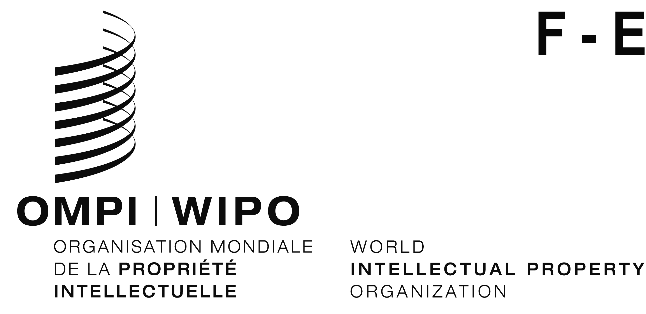 CDIP/24/INF/1/PROV. 2CDIP/24/INF/1/PROV. 2CDIP/24/INF/1/PROV. 2ORIGINAL:  français/EnglishORIGINAL:  français/EnglishORIGINAL:  français/Englishdate:  21 NOVEMBRE 2019 / NOVEMBER 21, 2019date:  21 NOVEMBRE 2019 / NOVEMBER 21, 2019date:  21 NOVEMBRE 2019 / NOVEMBER 21, 2019